Kultur | Lokales
Bezirk Freistadt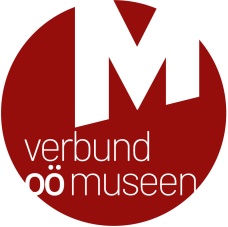 Leonding, Juli 2022FERIENSPASS IM MUSEUM! Buntes Familienprogramm in den Museen des Bezirks Freistadt
Zu einem Wochenende voller Entdeckungen in Oberösterreichs Museen laden das Familienreferat des Landes und der Verbund OÖ Museen beim „Ferienspaß im Museum“ ein: Vom 15. bis 17. Juli 2022 können schlaue Köpfe bei Rätsel-Rallyes ihr Wissen unter Beweis stellen oder sich bei Spezialführungen auf eine Zeitreise in die Vergangenheit begeben. Fingerfertige Kids versuchen sich im Schmiede-, Uhrmacher- oder Buchbindehandwerk, im Töpfern und im Karikaturen-Zeichnen. In Spezialmuseen kann die Arbeit von Fischerei, Schopperei und Feuerwehr hautnah erlebt werden und für technikinteressierte Familien stehen spannende Angebote rund um die Themen Pferdeeisenbahn, Straßenbahn oder Motorrad bereit. Und was steckt wohl hinter dem „Abenteuer Klimafüchse“ oder einer „Fröhlichen Seifenoper“? Es wird nur so viel verraten: Beim „Ferienspaß im Museum“ sind Spannung und Abenteuer garantiert! 
Aus dem Bezirk Freistadt beteiligen sich folgende Museen mit feinen Programmpunkten für Familien:

Rätselreise in die Vergangenheit im Mühlviertler SchlossmuseumKinder und Familien sind ein ganzes Wochenende lang eingeladen, sich im Mühlviertler Schlossmuseum auf eine Rätselreise in die Vergangenheit zu begeben, knifflige Rätsel zu lösen und das Museum auf eigene Faust zu erkunden.Termine: Freitag, 15. Juli, 9:00-17:00; Samstag, 16., und Sonntag, 17. Juli, jeweils 14:00-17:00 UhrAdresse: Schlosshof 2, 4240 FreistadtRückfragekontakt: 07942/72274, info@museum-freistadt.atEisen biegen und hämmern in der Burgwerkstatt im OÖ Burgenmuseum Reichenstein
Eisen biegen und hämmern - Schön und unkaputtbar? An diesem Sonntag sind Familien eingeladen, sich im Bearbeiten von Eisen zu erproben! Mit etwas Geschick und Geduld können große und kleine TeilnehmerInnen Schlüsselanhänger oder Armreifen aus Eisen herstellen. Es ist erstaunlich, wie Hände durch Biegen und Hämmern einen massiven Eisendraht auch in Kaltbearbeitung zu einem dreidimensionalen Objekt formen können! Das selbstgemachte Objekt aus Eisen wird ein solides, "unkaputtbares" individuelles Schmuckstück sein.Kursbeitrag: € 10,00 (Material für ein Objekt inkludiert)Termin und Ort: Sonntag, 17. Juli 2022, 14:00-17:00 Uhr im Burghof der Burg ReichensteinAdresse: Reichenstein 1, 4230 TragweinRückfragekontakt: office@burg-reichenstein.at, 07236/31400
Schauschmieden mit Schmiedeweltmeister Peter Reisinger im Museum Pregarten Schmiedeweltmeister Peter Reisinger zeigt vor, wie kleine Schmiedestücke entstehen. Es ist faszinierend, wie aus einem Stück Metall eine Figur oder ein Gegenstand wird. Einen Schmied bei der Arbeit zuzusehen ist einzigartig und ein Abenteuer. Es werden auch Wunschstücke bzw. kleine Gegenstände gefertigt und das Geschmiedete kann auch erworben werden. Peter Reisinger hat bereits zweimal die Schmiedeweltmeisterschaft gewonnen und ist ein wahrer Meister seines Faches.Bitte beachten Sie: Die Veranstaltung findet im Freien statt; die Veranstaltung entfällt bei Regenwetter!Termin: Sonntag, 17. Juli 2022, 15:00 UhrAdresse: Stadtplatz 13, 4230 PregartenRückfragekontakt: Reinhold Klinger, 0664/4159637

Karikaturen zeichnen mit Rupert Hörbst im Hirschbacher BauernmöbelmuseumZum Karikaturen zeichnen mit Rupert Hörbst lädt das Hirschbacher Bauernmöbelmuseum herzlich ein: Eine Veranstaltung zum selbst-Kreativ-werden für Personen im Alter von 6 bis 99 Jahren. Papier und Bleistifte werden vom Museum beigestellt. 
Das Programm: Um 15 Uhr lässt sich Rupert Hörbst, der Meisterkarikaturist, beim Zeichnen über die Schulter schauen. Ab 15:30 Uhr werden Jung und Alt selbst kreativ und zeichnen ihre Eltern, Großeltern oder ein anderes Original und um 16:30 Uhr werden die Karikaturen prämiert.Termin: Sonntag, 17. Juli 2022, 15:00-17:00 UhrAnmeldung: museum@hirschbach.atAdresse: Franz-von-Zülow-Platz bzw. Kräuterstadel neben dem Museum, Museumsweg 7, 4242 Hirschbach i. M.Rückfragekontakt: 07948/541 (zu den Öffnungszeiten), museum@hirschbach.at

Besondere Ermäßigungen für Familien!
Für Inhaber der OÖ Familienkarte gibt es beim Museumswochenende ein besonderes „Zuckerl“: Mit der OÖ Familienkarte ist in den teilnehmenden Museen der Eintritt für Kinder frei und für erwachsene Begleitpersonen ermäßigt.Tipps für die Planung
>> Nicht alle Angebote finden das ganze Wochenende statt: Interessenten werden gebeten, sich auf der Website www.ooemuseen.at über Programmdetails zu informieren.>> Für manche Angebote ist eine Anmeldung erforderlich. ________________________________________________________________________________Für Fragen und bei Bildwünschen stehen wir Ihnen jederzeit gerne zur Verfügung. Rückfragehinweis:Verbund Oberösterreichischer MuseenMag.a Elisabeth Kreuzwieser | kreuzwieser@ooemuseen.atWelser Straße 20, 4060 Leondingwww.ooemuseen.at | www.ooegeschichte.at
www.facebook.com/ooemuseen
www.instagram.com/ooemuseen_at 